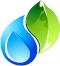 ZAKŁAD GOSPODARKI KOMUNALNEJ W MROCZY SP.Z  O.O.ul. Łobżenicka 11 a89-115 MroczaSPECYFIKACJA WARUNKÓW ZAMÓWIENIAZamówienie udzielane w trybie podstawowym bez przeprowadzenia negocjacji na podstawie art. 275 pkt. 1 ustawy z dnia 11 września 2019 r. Prawo zamówień publicznych (Dz. U. z 2022 r. poz. 25, 872 ze zm.)„Dostawa oleju opałowego typu L (lekki) z transportem i rozładunkiem na potrzeby ZGK w Mroczy Sp. z o.o.”Mrocza, dnia 06.09.2023r. DANE ZAMAWIAJĄCEGOZakład Gospodarki Komunalnej w Mroczy Sp. z o.o.ul. Łobżenicka 11A, 89-115 MroczaNIP: 558-10-02-054tel: (52) 385-63-57e-mail: przetargi@zgkmrocza.pladres strony internetowej: www.zgkmrocza.plgodziny pracy: poniedziałek- piątek 7.00-15.00TRYB UDZIELENIA ZAMÓWIENIAPostępowanie prowadzone jest zgodnie z ustawą z 11 września 2019 r. Prawo zamówień publicznych (Dz. U. z 2022 r. poz. 25, 872 z późn. zm.)Niniejsze postępowanie prowadzone jest w trybie podstawowym, o którym mowa w art. 275 pkt. 1 PZP o wartości nie przekraczającej równowartości  215 000,00 euro.Obwieszczenie Prezesa Urzędu Zamówień Publicznych z dnia 3 grudnia 2021 r. w sprawie aktualnych progów unijnych, ich równowartości w złotych, równowartości w złotych kwot wyrażonych w euro oraz średniego kursu złotego w stosunku do euro stanowiącego podstawę przeliczenia wartości zamówień publicznych lub konkursów (poz. 1177)Rozporządzenie Prezesa Rady Ministrów z dnia 30 grudnia 2020 r. w sprawie sposobu sporządzania i przekazywania informacji oraz wymagań technicznych dla dokumentów elektronicznych oraz środków komunikacji elektronicznej w postępowaniu o udzielenie zamówienia publicznego lub konkursie (Dz. U. 2020r., poz. 2452)Rozporządzenie Ministra Rozwoju, Pracy i Technologii z dnia 23 grudnia 2020 r. w sprawie podmiotowych środków dowodowych oraz innych dokumentów lub oświadczeń, jakich może żądać Zamawiający od Wykonawcy (Dz. U. z 2020 r. poz. 2415)Wartość zamówienia nie przekracza równowartości kwoty określonej w przepisach wykonawczych wydanych na podstawie art. 3 ustawy PZP.W zakresie nieuregulowanym niniejszą Specyfikacją Warunków Zamówienia, zwaną dalej SWZ, zastosowanie mają przepisy ustawy PZP.Ogłoszenie zostało przesłane do publikacji w Biuletynie Zamówień Publicznych w dniu 06.09.2023 r., oraz zostało zamieszczone na stronie internetowej www.zgkmrocza.pl – Platforma ZakupowaNumer postępowania nadany przez Zamawiającego: ZP.2611.4.2023OPIS PRZEDMIOTU ZAMÓWIENIAPrzedmiotem zamówienia jest dostawa pn.: „Dostawa oleju opałowego typu L (lekki) z transportem i rozładunkiem na potrzeby ZGK w Mroczy Sp. z o.o.”Przedmiot zamówienia dostawa oleju opałowego typu L (lekki) w ilości 35 000 l.Ilości opału zostały określone szacunkowo i mogą ulec zmianie w zależności od temperatur panujących w okresie grzewczym o 10% w górę lub w dół.Dostawy do miejsc zgodnie ze szczegółowym opisem zamówienia będą realizowane środkami transportu i na koszt Wykonawcy. Wykonawca na własny koszt zapewni rozładunek opału do miejsca składowania wskazanego przez Zamawiającego. Zamawiający nie będzie ponosił kosztów związanych z transportem i rozładunkiem dostarczonego opału do miejsca wskazanego przez Zamawiającego. Wykonawca zobowiązany jest do kontroli stanu zbiorników i instalacji zbiornikowej po dokonaniu tankowania oleju opałowego zgodnie z wymogami przepisów prawa. Wykonawca ponosi odpowiedzialność za uszkodzenia, które wystąpiłyby podczas tankowania oleju opałowego z jego winy.Dostawy realizowane będą sukcesywnie w zależności od potrzeb Zamawiającego.Zgłaszanie potrzeb będzie odbywało się telefonicznie lub przez e-mail. Termin realizacji każdego zamówienia od momentu zgłoszenia musi być zgodny z zadeklarowanym w formularzu ofertowym (nie uwzględnia się sobót i dni wolnych od pracy).Dostawy odbywać się będą w dni robocze w godz. 7.00-15.00.Olej opałowy dostarczany będzie specjalnymi cysternami zaopatrzonymi w atestowany miernik umożliwiający określenie jego ilości w każdej dostawie. Przewiduje się jednorazową dostawę w ilości minimum 2000 l. Ilość dostarczonego oleju opałowego będzie określana na podstawie wskazania atestowanego miernika Wykonawcy.W razie stwierdzenia wad dotyczących ilości lub jakości dostarczonego opału, Zamawiający niezwłocznie zgłosi Wykonawcy pisemną reklamację. Wykonawca zobowiązany jest rozpatrzyć reklamację bez zbędnej zwłoki i zawiadomić pisemnie Zamawiającego o jej rozstrzygnięciu. Brak nadania na poczcie odpowiedzi na zgłoszoną reklamację lub złożenie bezpośrednio u Zamawiającego w ciągu 2 dni roboczych licząc od daty jej otrzymania przez Wykonawcę uważane będzie przez Zamawiającego za uznanie reklamacji.Uznanie reklamacji, o której mowa powyżej następować będzie na koszt Wykonawcy poprzez usunięcie wadliwej dostawy i wymianę na wolną od wad w terminie do 2 dni roboczych od daty uznania reklamacji. Wykonawca zobowiązuje się zrealizować zadanie z najwyższą starannością 
i obowiązującymi przepisami gwarantując, że dostarczony opał odpowiadać będzie Polskim Normom oraz parametrom wskazanym w Szczegółowym opisie zamówienia.Do odbioru dostarczanego opału upoważnieni będą pracownicy wytypowani przez Zamawiającego.Dostawy oleju opałowego będą rozliczane zgodnie z zapisami zawartymi w projekcie umowy. Podstawą do rozliczenia jest komunikat złożony wraz z ofertą oraz różnica wprowadzona przez producenta. Cena może ulec zmianie jednak nie więcej niż o różnicę wprowadzoną przez producenta. O zmianie ceny Wykonawca powiadomi Zamawiającego niezwłocznie na piśmie załączając informację, którą otrzymał od producenta w powyższym zakresie oraz opracowany aneks umowy. Zmiana ceny dotyczyć będzie tylko ilości asortymentów nie dostarczonych na dzień jej ustalenia.Szczegółowy opis przedmiotu zamówienia stanowi załącznik nr 1 do SWZNAZWY I KODY CPV09135100-5 Olej opałowyTERMIN WYKONANIA ZAMÓWIENIAZamawiający wymaga realizacji zamówienia w terminie od 30.09.2023 r. do 30.06.2024 r. WARUNKI UDZIAŁU W POSTĘPOWANIUO udzielenie zamówienia mogą ubiegać się Wykonawcy, którzy nie podlegają wykluczeniu na podstawie art. 108 ust. 1 PZP.O udzielenie zamówienia mogą ubiegać się Wykonawcy, którzy spełniają poniższe warunki:WARUNKI DOTYCZĄCE KOMPETENCJI LUB UPRAWNIEŃ DO PROWADZENIA OKRESLONEJ DZIAŁALNOŚCI ZAWODOWEJZamawiający nie stawia warunków w powyższym zakresie.WARUNKI DOTYCZĄCE SYTUACJI EKONOMICZNEJ LUB FINANSOWEJZamawiający nie stawia warunków w powyższym zakresieWARUNKI DOTYCZĄCE ZDOLNOŚCI TECHNICZNEJ LUB ZAWODOWEJDOŚWIADCZENIE WYKONAWCYZamawiający nie stawia warunków w powyższym zakresie.PODSTAWY WYKLUCZENIA Z POSTĘPOWANIAO udzielenie zamówienia może ubiegać się Wykonawca, który nie podlega wykluczeniu z postępowania w okolicznościach, o których mowa w:Art. 108 ust. 1 ustawy PZPArt.109 ust. 1,4,5 i 7 ustawy PZP, wykluczeniu na tej podstawie podlega Wykonawca: Który naruszył obowiązki dotyczące płatności podatków, opłat lub składek na ubezpieczenia społeczne lub zdrowotne, z wyjątkiem przypadku, o którym mowa w art. 108 ust. 1 pkt. 3, chyba że Wykonawca odpowiednio przed upływem terminu do składania wniosków o dopuszczenie do udziału w postępowaniu albo przed upływem terminu składania ofert dokonał płatności należnych podatków, opłat lub składek na ubezpieczenia społeczne lub zdrowotne wraz z odsetkami lub grzywnami lub zawarł wiążące porozumienie w sprawie spłaty tych należności,W stosunku do którego otwarto likwidację, ogłoszono upadłość, którego aktywami zarządza likwidator lub sąd, zawarł układ z wierzycielami, którego działalność gospodarcza jest zawieszona albo znajduje się on w innej tego rodzaju sytuacji wynikającej z podobnej procedury przewidzianej w przepisach miejsca wszczęcia tej procedury,Który, w sposób zawiniony poważnie naruszył obowiązki zawodowe, co podważa jego uczciwość, w szczególności gdy Wykonawca w wyniku zamierzonego działania lub rażącego niedbalstwa nie wykonał lub nienależycie wykonał zamówienie, co Zamawiający jest w stanie wykazać za pomocą stosownych dowodów,Który, z przyczyn leżących po jego stronie, w znacznym stopniu lub zakresie nie wykonał lub nienależycie wykonał albo długotrwale nienależycie wykonywał istotne zobowiązanie wynikające z wcześniejszej umowy w sprawie zamówienia publicznego lub umowy koncesji, co doprowadziło do wypowiedzenia lub odstąpienia od umowy, odszkodowania, wykonania zastępczego lub realizacji uprawnień z tytułu rękojmi za wady.WYKAZ OŚWIADCZEŃ I DOKUMENTÓW, POTWIERDZAJĄCYCH SPEŁNIENIE WARUNKÓW UDZIAŁU W POSTĘPOWANIU ORAZ BRAK PODSTAW DO WYKLUCZENIADo oferty Wykonawca zobowiązany jest dołączyć aktualne na dzień składania ofert oświadczenie o spełnieniu warunków udziału w postępowaniu oraz o braku podstaw do wykluczenia z postępowania – załącznik nr 3 do SWZKomunikat cenowy o aktualnej na dzień 31.08.2023 r. cenie netto sprzedaży oleju opałowego typu L (lekki) odnoszący się tylko do jednostek objętości (tj. litry, m3)- wystawiony przez producenta, u którego zaopatruje się firma Wykonawcy, dostępny na stronie internetowej tego producenta.Informacje zawarte w oświadczeniu, o którym mowa w ust. 1 stanowią wstępne potwierdzenie, że Wykonawca nie podlega wykluczeniu oraz spełnia warunki udziału w postępowaniu.Zamawiający wezwie Wykonawcę, którego oferta zostanie oceniona najwyżej, do złożenia w wyznaczonym terminie, nie krótszym niż 5 dni od dnia wezwania, podmiotowych środków dowodowych, aktualnych na dzień ich złożenia.Podmiotowe środki dowodowe wymagane od Wykonawcy obejmują:Oświadczenie Wykonawcy, w zakresie art. 108 ust.1 pkt. 5 ustawy PZP, o braku przynależności do tej samej grupy kapitałowej w rozumieniu ustawy z dnia 16 lutego 2007 r. o ochronie konkurencji i konsumentów (Dz. U. z 2021 r. poz. 275 z póź. zm.), z innym Wykonawcą, który złożył odrębną ofertę, ofertę częściową lub wniosek o dopuszczenie do udziału w postępowaniu, albo oświadczenia o przynależności do tej samej grupy kapitałowej wraz z dokumentami lub informacjami potwierdzającymi przygotowanie oferty, oferty częściowej lub wniosku o dopuszczenie do udziału w postępowaniu niezależnie od innego Wykonawcy należącego do tej samej grupy kapitałowej- załącznik nr 4 do SWZ;Zaświadczenie właściwego naczelnika urzędu skarbowego potwierdzającego, że Wykonawca nie zalega z opłaceniem podatków i opłat, w zakresie art. 109 ust.1 pkt 1 ustawy PZP, wystawione nie wcześniej niż 3 miesiące przed jego złożeniem, a w przypadku zalegania z opłaceniem podatków lub opłat, wraz z zaświadczeniem Zamawiający żąda złożenia dokumentów potwierdzających, że odpowiednio przed upływem terminu składania ofert Wykonawca dokonał płatności należnych podatków lub opłat wraz z odsetkami lub grzywnami lub zawarł wiążące porozumienie w sprawie spłat tych należności;Zaświadczenie albo inny dokument właściwej terenowej jednostki organizacyjnej Zakładu Ubezpieczeń Społecznych lub właściwego oddziału regionalnego lub właściwej placówki terenowej Kasy Rolniczej Ubezpieczenia Społecznego potwierdzającego, że Wykonawca nie zalega z opłaceniem składek ubezpieczenia społecznego i zdrowotnego, w zakresie art. 109 ust. 1 pkt. 1 ustawy PZP, wystawionego nie wcześniej niż 3 miesiące przed jego złożeniem, a w przypadku zalegania z opłaceniem składek na ubezpieczenia społeczne lub zdrowotne wraz z zaświadczeniem albo innym dokumentem zamawiający zażąda złożenia dokumentów potwierdzających, że odpowiednio przed upływem terminu składania wniosków o dopuszczenie do udziału w postępowaniu albo przed upływem terminu składania ofert Wykonawca dokonał płatności należnych składek na ubezpieczenia społeczne lub zdrowotne wraz z odsetkami lub grzywnami lub zawarł wiążące porozumienie  sprawie spłat tych należności.INFORMACJE O SPOSOBIE POROZUMIEWANIA SIĘ ZAMAWIAJĄCEGO Z WYKONAWCAMI ORAZ PRZEKAZYWANIA OŚWIADCZEŃ I DOKUMENTÓW, A TAKŻE WSKAZANIE OSÓB UPRAWNIONYCH DO POROZUMIEWANIA SIĘ Z WYKONAWCAMIKomunikacja w postępowaniu w tym składanie ofert, wniosków o dopuszczenie do udziału w postepowaniu lub konkursie, wymiana informacji oraz przekazywanie dokumentów lub oświadczeń pomiędzy Zamawiającym a wykonawcą, z uwzględnieniem wyjątków określonych w ustawie PZP, odbywa się przy użyciu środków komunikacji elektronicznej. Przez środki komunikacji elektronicznej rozumie się środki komunikacji elektronicznej zdefiniowane w ustawie z dnia 18 lipca 2002 r. o świadczenie usług drogą elektroniczną.Ofertę, oświadczenia, o których mowa w art. 125 ut. 1 PZP, podmiotowe środki dowodowe, pełnomocnictwa, zobowiązanie podmiotu udostępniającego zasoby sporządza się w postaci elektronicznej, w ogólnie dostępnych formatach danych, a w szczególności w formatach .txt, .rtf, .pdf, .doc, .docx, .odt. Ofertę a także dołączane do niej oświadczenia składa się pod rygorem nieważności w formie elektronicznej lub w postaci elektronicznej opatrzonej podpisem zaufanym lub podpisem osobistym.Zawiadomienia, oświadczenia, wnioski lub informację Wykonawcy przekazują elektronicznie za pomocą www.platformazakupowa.pl (zw. dalej „Platformą), dostępną pod adresem Zamawiającego: https://platformazakupowa.pl/pn/zgkmrocza i dostępnego tam formularza „wyślij wiadomość do zamawiającego” (nie dotyczy składania ofert)W sytuacjach awaryjnych tj. w przypadku niedziałania platformy zamawiający dopuszcza komunikacje za pomocą poczty elektronicznej: przetargi@zgkmrocza.pl (nie dotyczy składania ofert).Korzystanie z platformy zakupowej jest bezpłatne.Wykonawca przystępujący do niniejszego postepowania o udzielenie zamówienia publicznego: akceptuje warunki korzystania z platformy, określone w regulaminie na niej zamieszczonym w zakładce „Regulamin” oraz uznaje go za wiążący; zapoznał się z instrukcją składania ofert dostępną pod adresem: https://platformazakupowa.pl/strona/45-instrukcjeZamawiający zgodnie z § 11 ust.3 Rozporządzenia Prezesa Rady Ministrów z dnia 30 grudnia 2020r. w sprawie sposobu sporządzania i przekazywania informacji oraz wymagań technicznych dla dokumentów elektronicznych oraz środków komunikacji elektronicznej w postepowaniu o udzielenie zamówienia publicznego lub konkursie, określa niezbędne wymagania sprzętowo- aplikacyjne umożliwiające korzystanie z platformy:- stały dostęp do sieci internetowej;- komputer klasy PC lub MAC;- zainstalowana dowolna przeglądarka internetowa;- włączona obsługa JavaScrip;- zainstalowany program obsługujący format .pdf;-platforma działa według standardu przyjętego w komunikacji sieciowej – kodowanie UTF8;- oznaczenie czasu odbioru danych przez platformę stanowi datę oraz dokładny czas generowany wg. Czasu lokalnego serwera synchronizowanego z zegarem Głównego Urzędu Miar.W korespondencji kierowanej do Zamawiającego Wykonawcy powinni posługiwać się numerem przedmiotowego postępowania.W przypadku wniosku o wyjaśnienie treści SWZ Zamawiający jest zobowiązany udzielić wyjaśnień niezwłocznie, jednak nie później niż na 2 dni przed upływem terminu składania ofert, pod warunkiem, że wniosek o wyjaśnienie treści SWZ wpłynął nie później niż na 4 dni przed upływem terminu składania ofert.Jeżeli zamawiający nie udzieli wyjaśnień w terminie, o którym mowa w pkt 9 cz. IV SWZ, przedłuża termin składania ofert o czas niezbędny do zapoznania się wszystkich zainteresowanych wykonawców z wyjaśnieniami niezbędnymi do prawidłowego sporządzenia i złożenia oferty. W przypadku, gdy wniosek o wyjaśnienie treści SWZ nie wpłynął w terminie o którym mowa w pkt 9, Zamawiający nie ma obowiązku udzielania wyjaśnień do SWZ ani przedłużania terminu składania ofert.Przedłużenie terminu składania ofert, o którym mowa w pkt 10, nie wpływa na bieg terminu składania wniosku o wyjaśnienie treści SWZ.Zamawiający będzie przekazywał Wykonawcom informacje w formie elektronicznej za pośrednictwem platformy. Informacje dotyczące odpowiedzi na pytania, wyjaśnienia treści SWZ, zmiany terminu składania i otwarcia ofert Zamawiający będzie zamieszczał na platformie w sekcji „komunikaty”. Korespondencja, której zgodnie z obowiązującymi przepisami adresatem jest konkretny Wykonawca, będzie przekazywana w formie elektronicznej za pośrednictwem Platformy do konkretnego Wykonawcy.Zamawiający nie ponosi odpowiedzialności za złożenie oferty w sposób niezgodny z SWZ i instrukcją korzystania z platformy.Osobą uprawnioną do porozumiewania się z wykonawca jest:a) W zakresie proceduralnym: Sylwia Becker, tel. 52 385 63 57b) W sprawach dotyczących przedmiotu zamówienia: Marcin Narloch- tel. 509-848-233; Robert Przybylski- tel. 509-848-234WYMAGANIA DOTYCZĄCE WADIUMZamawiający nie wymaga wniesienia wadium.TERMIN ZWIĄZANIA Z OFERTĄWykonawca będzie związany z ofertą 30 dni, tj do 13.10.2023 r. Bieg terminu związania z oferta rozpoczyna się wraz z upływem terminu składania ofert, przy czym pierwszym dniem terminu związania ofertą jest dzień, w którym upływa termin składania ofert.W przypadku gdy wybór najkorzystniejszej oferty nie nastąpi przed upływem terminu związania ofertą wskazanego w ust. 1, Zamawiający przed upływem terminu związania z ofertą zwróci się jednokrotnie do Wykonawców o wyrażenie zgody na przedłużenie tego terminu o wskazywany przez niego okres, nie dłuższy niż 30 dni. Przedłużenie terminu związania z ofertą wymagać będzie złożenia przez Wykonawcę pisemnego oświadczenia o wyrażeniu zgody na przedłużenie terminu związania ofertą.W przypadku gdy Zamawiający żąda wniesienia wadium, przedłużenie terminu związania z ofertą, o którym mowa w ust. 2, następuje wraz z przedłużeniem okresu ważności wadium albo, jeżeli jest to możliwe, z wniesieniem nowego wadium na przedłużony okres związania z ofertą.Odmowa wyrażenia zgody na przedłużenie terminu związania z ofertą nie powoduje utraty wadium.OPIS SPOSOBU PRZYGOTOWANIA OFERTWykonawca może złożyć tylko jedną ofertę o treści zgodnej z SWZ.Postępowanie odbywa się w języku polskim, w związku z czym wszystkie pisma, dokumenty, oświadczenia składane w trakcie postępowania między Zamawiającym a Wykonawcami muszą być sporządzone w języku polskim. Dokumenty sporządzone w języku obcym są składane wraz z tłumaczeniem na język polski.Wykonawca podaje cenę za realizację przedmiotu zamówienia zgodnie ze wzorem Formularza Ofertowego- załącznik nr 2 do SWZ.Cena ofertowa brutto musi uwzględnić wszystkie koszty związane z realizacją przedmiotu zamówienia zgodnie z opisem przedmiotu zamówienia oraz istotnymi postanowieniami umowy określonymi w SWZ.Cena podana w Formularzu Ofertowym jest cena ostateczną, niepodlegającą negocjacji i wyczerpującą wszelkie należności Wykonawcy wobec Zamawiającego związane z realizacją przedmiotu zamówienia.Cena oferty powinna być wyrażona w złotych polskich (PLN) z dokładnością do dwóch miejsc po przecinku.Zamawiający nie przewiduje rozliczeń w walucie obcej innej niż złoty polski (PLN).Wykonawca składa ofertę za pośrednictwem Platformy zakupowej.Ofertę składa się pod rygorem nieważności w formie elektronicznej lub w postaci elektronicznej opatrzonej podpisem zaufanym lub podpisem osobistym. Oferta powinna być sporządzona w języku polskim. Każdy dokument składający się na ofertę powinien być czytelny. Jeśli oferta zawiera informacje stanowiące tajemnicę przedsiębiorstwa w rozumieniu ustawy z dnia 16 kwietnia 1993 r. o zwalczaniu nieuczciwej konkurencji (Dz. U. z 2022 r. poz. 1233), Wykonawca powinien nie później niż w terminie składania ofert, zastrzec, że nie mogą one być udostępnione oraz wykazać, iż zastrzeżone informacje stanowią tajemnicę przedsiębiorstwa. W celu złożenia oferty należy zarejestrować (zalogować) się na Platformie i postępować zgodnie z instrukcjami dostępnymi dostawcy rozwiązania informatycznego pod adresem https://platformazakupowa.pl/strona/45-instrukcje Przed upływem terminu składania ofert, Wykonawca może wprowadzić zmiany do złożonej oferty lub wycofać ofertę. W tym celu należy w systemie Platformy kliknąć przycisk Wycofaj ofertę". Zmiana oferty następuje poprzez wycofanie oferty oraz jej ponownym złożeniu. Podmiotowe środki dowodowe lub inne dokumenty, w tym dokumenty potwierdzające umocowanie do reprezentowania, sporządzone w języku obcym przekazuje się wraz z tłumaczeniem na język polski. Wszystkie koszty związane z uczestnictwem w postępowaniu, w szczególności z przygotowaniem i złożeniem oferty ponosi Wykonawca składający ofertę. Zamawiający nie przewiduje zwrotu kosztów udziału w postępowaniu.Do ofert należy dołączyć oświadczenie o niepodleganiu wykluczeniu, spełnianiu warunków udziału w postępowaniu lub kryteriów selekcji.Oferta może być złożona tylko do upływu terminu składania ofert.Wykonawca po upływie terminu do składania ofert nie może skutecznie dokonać zmiany ani wycofać złożonej oferty.Oferta musi być sporządzona według wzoru stanowiącego załącznik nr 2 do SWZ.Oferta powinna być sporządzona w języku polskim, z zachowaniem postaci elektronicznej w formacie danych np. pdf (zalecane)bądź innych rekomendowanych formatów np.doc., xls., jpg., jpeg. I podpisana kwalifikowanym podpisem elektronicznym lub podpisem zaufanym lub podpisem osobistym przez osobę umocowaną do działania w imieniu Wykonawcy. Jeżeli Wykonawca pakuje/kompresuje dokumenty np.: w plik ZIP, zaleca się wcześniejsze podpisanie każdego ze skompresowanych plików.Wszystkie koszty związane z uczestnictwem w postępowaniu a w szczególności z przygotowaniem i złożeniem oferty w ponosi Wykonawca składający ofertę. Zamawiający nie przewiduje zwrotów kosztów udziału w postępowaniu.MIEJSCE ORAZ TERMIN SKŁADANIA I OTWARCIA OFERTTermin składania ofert: 14.09.2023r. do godz. 10:00Termin otwarcia ofert: 14.09.2023r. do godz. 10:15Miejsce składania ofert : ofertę należy złożyć przez Platformę zakupową.Zgodnie z art. 222 ust. 1 ustawy PZP otwarcie ofert następuje niezwłocznie po upływie terminu składania ofert, nie później niż następnego dnia po dniu, w którym upłynął termin składania ofert.Niezwłocznie po otwarciu ofert Zamawiający zgodnie z art. 222 ust. 5 ustawy PZP udostępni na stronie internetowej prowadzącego postępowanie informacje o:Nazwach albo imionach i nazwiskach oraz siedzibach lub miejscach prowadzonej działalności gospodarczej albo miejscach zamieszkania Wykonawców, których oferty zostały otwarte;Cenach lub kosztach zawartych w ofertach.Najpóźniej przed otwarciem ofert, Zamawiający w myśl art.222 ust. 4 ustawy PZP udostępni na stronie internetowej prowadzącego postępowania informację o kwocie, jaką zamierza przeznaczyć na sfinansowanie zamówienia.PRZESŁANKI ODRZUCENIA OFERTYZamawiający odrzuci ofertę w przypadkach, o których mowa w  art. 226 ust. 1 pkt. 1-18 ustawy PZP.OPIS SPOSOBU OBLICZANIA CENYPrzy wyborze najkorzystniejszej oferty Zamawiający będzie kierował się następującymi kryteriami:Cena oferty „C”- 60% (maksymalna liczba punktów w kryterium cena oferty to 60 pkt.)Punktacja za ceny ofert obliczana będzie wg wzoru:Cof.min- cena oferty minimalnej brutto [zł]Cof.bad.- cena oferty badanej brutto [zł]Wc- waga (znaczenie) kryterium ceny równa 60Termin dostawy „TD”- 40% (maksymalna liczba punktów w kryterium cena oferty to 40 pkt.) Punktacja za termin dostawy będzie przyznawana w oparciu o zadeklarowany przez Wykonawcę termin wykonania niniejszego zamówienia. Wykonawca może zadeklarować termin wykonania zamówienia w następującym przedziale:W terminie do 24 h od dnia zgłoszenia- 40 pkt.W terminie od 25 h do 48 h od dnia zgłoszenia- 20 pkt.W terminie od 49 h do 72 h od dnia zgłoszenia- 10 pkt.W terminie powyżej 73 h od dnia zgłoszenia- 0 pkt.INFORMACJE O FORMALNOŚCIACH JAKIE POWINNY BYĆ DOPEŁNIONE PO WYBORZE OFERTY W CELU ZAWARCIA UMOWY W SPRAWIE ZAMÓWIENIA PUBLICZNEGOZamawiający udzieli zamówienia Wykonawcy, którego oferta odpowiada wszystkim wymaganiom określonym w SWZ i została oceniona jako najkorzystniejsza w oparciu o podane kryteria oceny ofert.Zamawiający unieważni postępowanie o udzielenie zamówienia, gdy wystąpią przesłanki wskazane w art. 255 ustawy PZP.Jeżeli Wykonawca, którego oferta została wybrana, uchyla się od zawarcia umowy w sprawie zamówienia publicznego lub nie wnosi wymaganego zabezpieczenia należytego wykonania umowy, Zamawiający może wybrać ofertę najkorzystniejszą spośród pozostałych ofert, bez przeprowadzenia ich ponownej oceny, chyba że zachodzą przesłanki do unieważnienia postępowania, o których mowa art. 255 ustawy PZP.WYMAGANIA DOTYCZĄCE ZABEZPIECZENIA NALEŻTEGO WYKONANIA UMOWYZamawiający nie wymaga wniesienia przez Wykonawcę, zabezpieczenia należytego wykonania umowy.INFORMACJA O WYNIKU POSTĘPOWANIANiezwłocznie po zakończeniu postępowania na stronie internetowej  Zamawiającego https://platformazakupowa.pl/pn/zgkmrocza zostanie opublikowania informacja o wyniku postępowania tj.:wyborze Wykonawcy,odrzuceniu wszystkich złożonych ofert,niezłożeniu żadnej oferty,zakończeniu tego postępowania bez wyboru żadnej z ofert.Niezależnie od zamieszczenia informacji na podanej wyżej stronie internetowej o wynikach postępowania Zamawiający poinformuje wszystkich Wykonawców biorących udział w postępowaniu.ISTOTNE DLA STRON POSTANOWIENIA, KTÓRE ZOSTANĄ WPROWADZONE DO TREŚCI UMOWY ZAWARTEJ W WYNIKU PRZEPROWADZONEGO POSTĘPOWANIAZ Wykonawcą, który złożył najkorzystniejszą ofertę zostanie zawarta umowa na warunkach określonych szczegółowo w Istotnych Postanowieniach Umowy, które stanowią załącznik nr 5 SWZ.Zamawiający na podstawie art. 455 Ustawy PZP przewiduje możliwość dokonania zmiany zawartej umowy, wyłącznie w zakresie dopuszczalnym przepisami ustawy PZP, za zgodą obu stron, wyrażoną w formie pisemnej pod rygorem nieważności w okolicznościach wskazanych w Istotnych Postanowieniach Umowy stanowiących załącznik nr 5 SWZ.UDZIAŁ PODWYKONAWCÓW W POSTĘPOWANIUWykonawca nie może powierzyć wykonania zamówienia podwykonawcy (podwykonawcom).POUCZENIE O ŚRODKACH OCHRONY PRAWNEJWykonawcom oraz innemu podmiotowi, jeżeli ma lub miał interes prawny w uzyskaniu danego zamówienia oraz poniósł lub może ponieść szkodę w wyniku naruszenia przez Zamawiającego przepisów ustawy Prawo zamówień publicznych, przysługują środki ochrony prawnej określone przepisami niniejszej ustawy (Dział IX Ustawy PZP).INFORMACJE DOTYCZĄCE WALUT OBCYCH, W JAKICH MOGĄ BYĆ PROWADZONE ROZLICZENIA MIĘDZY ZAMAWIAJĄCYM A WYKONAWCĄWszelkie rozliczenie pomiędzy Zamawiającym a Wykonawcą dokonywane będą wyłącznie w złotych polskich (PLN).Zamawiający nie dopuszcza rozliczeń w walucie obcej.POZOSTAŁE INFORMACJEZamawiający nie przewiduje składania ofert wariantowych.Zamawiający nie przewiduje zawarcia umowy ramowej.Zamawiający nie przewiduje ustanowienia dynamicznego systemu zakupów.Zamawiający nie przewiduje przeprowadzenia aukcji elektronicznej.Zamawiający nie przewiduje udzielenia zaliczek na poczet wykonania zamówienia.Zamawiający nie przewiduje udzielenia zamówienia na podstawie art.241 ust. 1 pkt. 7 i 8 ustawy PZP.Zamawiający nie zastrzega możliwości ubiegania się o udzielenia zamówienia wyłącznie przez wykonawców o których mowa w art. 94 ustawy PZP.Zamawiający nie określa dodatkowych wymagań związanych z zatrudnieniem osób, o których mowa w art. 96 ust. 2 pkt.2 ustawy PZP.Nie ogranicza się możliwości ubiegania się o zamówienie publiczne tylko dla Wykonawców, u których ponad 50% pracowników stanowią osoby niepełnosprawne.Zamawiający przewiduje możliwości unieważnienia postępowania o udzielnie zamówienia na podstawie art. 255 ustawy PZP.RODOZgodnie z art. 13 Rozporządzenia Parlamentu Europejskiego i Rady (UE) 2016/679 z dnia 27 kwietnia 2016 r. w sprawie ochrony osób fizycznych w związku z przetwarzaniem danych osobowych i w sprawie swobodnego przepływu takich danych oraz uchylenia dyrektywy 95/46/WE (RODO) , informuje Pana/Panią, że:Administratorem przetwarzanych Pana/ Pani danych osobowych jest: Zakład Gospodarki Komunalnej w Mroczy Spółka z o.o., ul. Łobżenicka 11A, 89-115 MroczaDane osobowe przetwarzane są na podstawie art. 6 ust. 1 pkt. c Rozporządzenia Parlamentu Europejskiego i Rady (UE) 2016/679 z dnia 27 kwietnia 2016 r. w sprawie ochrony osób fizycznych w związku z przetwarzaniem danych osobowych i w sprawie swobodnego przepływu takich danych oraz uchylenia dyrektywy 95/46/WE (RODO)  celem spełnienia wymogów prawnych;Obowiązek podania danych wynika z art. 221 Ustawy Kodeks pracy z dnia 26 czerwca 1974 r. (tj. z dnia 8 września 2016 r. (Dz. U. z 2016 r. poz. 1666), nie podania danych osobowych sprawia pozostawienie  sprawy / procesu zatrudnienia / żądań / świadczeń / próśb bez rozpatrzenia;Dane osobowe przetwarzane będą przez okres wskazany w Kodeksie pracy;Posiada Pan/ Pani prawo do:żądania dostępu do danych osobowych, ich sprostowania, usunięcia lub ograniczenia przetwarzania;wniesienia sprzeciwu wobec przetwarzania, a także o prawie do przenoszenia danych;wniesienia skargi do Urzędu Ochrony Danych;Kontakt z Inspektorem Ochrony Danych: Tomasz Kubisz – kontakt@systems.net.pl, tel. +48 782400933.WYKAZ ZAŁĄCZNIKÓWZałącznik nr 1-  Szczegółowy opis przedmiotu zamówienia.Załącznik nr 2- Formularz ofertowyZałącznik nr 3- Oświadczenie o braku podstaw o wykluczeniu z postępowaniaZałącznik nr 4- Oświadczenie o braku przynależności do tej samej grupy kapitałowejZałącznik nr 5– Istotne postanowienia umowy		Załącznik nr 1 do SWZSZCZEGÓŁOWY OPIS PRZEDMIOTU ZAMÓWIENIA„Dostawa oleju opałowego typu L (lekki) z transportem i rozładunkiem na potrzeby ZGK w Mroczy Sp. z o.o.”OLEJ OPAŁOWY TYPU L (LEKKI):1. Zamawiający wymaga aby dostawy odbywały się partiami według potrzeb (szacuje się, że jedna dostawa oleju opałowego do 4 tyś litrów), ze względu na ograniczone możliwości magazynowania.2. Zamawiający każdorazowo zawiadomi Wykonawcę o wielkości dostawy. Wykonawca zobowiązany jest dostarczyć towar zgodnie z terminem dostawy zdeklarowanym w formularzu ofertowym.4. Dostawy odbywać się będą w obecności przedstawiciela Zamawiającego, wskazanego w treści umowie.5. Zamawiający zastrzega sobie możliwość niewykorzystania przedmiotu zamówienia.Załącznik nr 2 do SWZFORMULARZ OFERTOWYNazwa Wykonawcy: .................................................................................................................Adres Wykonawcy: ……………..……………………………….………….………….………………………………………..NIP: ……..…………………………………………………………………………………………………………………………………REGON: .....................................................................................................................................Nr telefonu ……..…………………………………………………………………………………….................................Adres e-mail: ……………………………….............................................................................................(na który Zamawiający będzie przesyłać korespondencję)Zakład Gospodarki Komunalnej w Mroczy Sp. z o.o.ul. Łobżenicka 11 A89-115 MroczaNawiązując do ogłoszenia o zamówieniu po zapoznaniu się z warunkami prowadzonego postępowania w trybie podstawowym na podstawie art. 275 ust. 1 ustawy Prawo zamówień publicznych składamy ofertę na realizację zadania pn.: „Dostawa węgla kamiennego, pelletu drzewnego, oleju opałowego typu L (lekki) z transportem i rozładunkiem na potrzeby ZGK w Mroczy Sp. z o.o.” nr ZP.2611.3.2023Oświadczamy, że Wykonamy dostawy objęte przedmiotem zamówienia za cenę ryczałtową przez cały okres trwania umowy:OLEJ OPAŁOWY TYPU L (LEKKI):cena jednostkowa ………………..………. zł/t nettoWartość netto	...................................................................................................................złpodatek VAT ……... % , co stanowi kwotę ....................................................................złWartość oferty brutto .......................................................................................................złSłownie złotych.....................................................................................................................przy cenie jednostkowej za 1 litr oleju opałowego określonej według komunikatu na dzień 31.08.2023 r. cena 1 litra oleju opałowego stanowiła ……………. zł netto.TERMIN DOSTAWY: ……………………………………Oświadczamy, że przedmiot zamówienia zrealizujemy od 30.09.2023 r. do 30.06.2024 r.Oświadczamy, że akceptujemy warunki płatności określone w Specyfikacji Warunkach Zamówienia.Oświadczamy, że jesteśmy związani ofertą od dnia upływu terminu składania ofert do dnia 20.09.2023 r.Oświadczamy, że w cenie zostały uwzględnione wszystkie koszty wykonania zamówienia.Oświadczamy, że zapoznaliśmy się z projektowanymi postanowieniami umowy i zobowiązujemy się w przypadku wyboru niniejszej oferty do zawarcia umowy na warunkach w nich określonych.Zobowiązujemy się  w przypadku wyboru naszej oferty jako najkorzystniejszej do zawarcia umowy na wyżej wymienionych warunkach w miejscu i terminie wyznaczonym przez Zamawiającego.Oświadczamy, że przedmiot zamówienia wykonamy samodzielnie */ przy pomocy podwykonawców *…………………………………………………………………………………………………………………………………………………………………….(należy wskazać część zamówienia, której wykonanie zamierza powierzyć podwykonawcom oraz  podać nazwy podwykonawców jeżeli są już  znani)Oświadczamy, iż wybór naszej oferty prowadzi* / nie prowadzi* do powstania u Zamawiającego obowiązku podatkowego zgodnie z ustawą o podatku od towarów i usług (art. 225 ustawy Pzp).……………………………………………………………………………………………………………………………………………………..(w przypadku, gdy wybór oferty będzie prowadzić do powstania u Zamawiającego obowiązku podatkowego należy wskazać nazwę (rodzaj) towaru lub usługi, których dostawa lub świadczenie będzie prowadzić do jego powstania, wskazać ich wartość towaru lub usługi bez kwoty podatku oraz wskazać stawkę podatku od towarów i usług, która zgodnie z wiedzą wykonawcy, będzie miała zastosowanie)Oświadczam, że wypełniłem obowiązki informacyjne przewidziane w art. 13 lub art. 14 RODO1) wobec osób fizycznych, od których dane osobowe bezpośrednio lub pośrednio pozyskałem w celu ubiegania się o udzielenie zamówienia publicznego w niniejszym postępowaniu.**1)rozporządzenie Parlamentu Europejskiego i Rady (UE) 2016/679 z dnia 27 kwietnia 2016 r. w sprawie ochrony osób fizycznych w związku z przetwarzaniem danych osobowych i w sprawie swobodnego przepływu takich danych oraz uchylenia dyrektywy 95/46/WE (ogólne rozporządzenie o ochronie danych) (Dz. Urz. UE L 119 z 04.05.2016, str. 1)Nr rachunku bankowego, na które należy zwrócić wadium wniesione w pieniądzu:…………………………………………..…………………………………………………………………………………………………………lub adres poczty e-mail Gwaranta lub Poręczyciela do zwrotu wadium wniesionego w innej formie niż w pieniądzu: ……………………………………………………………...……………………..................................................................Czy Wykonawca jest mikro przedsiębiorstwem/małym/średnim/dużym przedsiębiorstwem?*Por. zalecenie Komisji z dnia 6 maja 2003 r. dotyczące definicji mikro przedsiębiorstw oraz małych i średnich przedsiębiorstw (Dz.U. L 124 z 20.5.2003, s. 36). Te informacje są wymagane wyłącznie do celów statystycznych. Mikroprzedsiębiorstwo: przedsiębiorstwo, które zatrudnia mniej niż 10 osób i którego roczny obrót lub roczna suma bilansowa nie przekracza 2 milionów EUR.Małe przedsiębiorstwo: przedsiębiorstwo, które zatrudnia mniej niż 50 osób i którego roczny obrót lub roczna suma bilansowa nie przekracza 10 milionów EUR.Średnie przedsiębiorstwa: przedsiębiorstwa, które nie są mikroprzedsiębiorstwami ani małymi przedsiębiorstwamii które zatrudniają mniej niż 250 osób i których roczny obrót nie przekracza 50 milionów EUR lub roczna suma bilansowa nie przekracza 43 milionów EUR.*niewłaściwe skreślić** w przypadku gdy wykonawca nie przekazuje danych osobowych innych niż bezpośrednio jego dotyczących lub zachodzi wyłączenie stosowania obowiązku informacyjnego, stosownie do art. 13 ust. 4 lub art. 14 ust. 5 RODO treści oświadczenia wykonawca nie składa (usunięcie treści oświadczenia np. przez jego wykreślenie).Załącznik nr 3 do SWZNazwa i adres Wykonawcy…………………………………………………………………………………………………………OŚWIADCZENIE WYKONAWCYskładane na podstawie art. 125 ust. 1 ustawy z dnia 11 września 2019 r. -  Prawo zamówień publicznych (t. j. Dz. U. z 2022 r., poz. 25, 872 z późn. zm.)na potrzeby postępowania o udzielenie zamówienia publicznego: „Dostawa oleju opałowego typu L (lekki) z transportem i rozładunkiem na potrzeby ZGK w Mroczy Sp. z o.o.” oświadczam, co następuje:OŚWIADCZENIE DOTYCZĄCE PRZESŁANEK WYKLUCZENIA Z POSTĘPOWANIAOświadczam, że nie podlegam wykluczeniu z postępowania na podstawie 
art. 108 ust. 1 ustawy Pzp.Oświadczam, że zachodzą w stosunku do mnie podstawy wykluczenia z postępowania na podstawie art. ………….** ustawy Pzp(podać mającą zastosowanie podstawę wykluczenia spośród wymienionych w art. 108 ust. 1 pkt 1, 2, 5 ustawy Pzp).Jednocześnie oświadczam, że w związku z ww. okolicznością, na podstawie art. 110 ust. 2 ustawy Pzp podjąłem następujące środki naprawcze  **…………………………………………………………………………………………………………………………………………………….OŚWIADCZENIE DOTYCZĄCE  SPEŁNIANIA WARUNKÓW UDZIAŁU W POSTĘPOWANIUOświadczam, że spełniam warunki udziału w postępowaniu określone przez Zamawiającego w  Specyfikacji Warunków Zamówienia.Dane umożliwiające dostęp do odpisu lub informacji z Krajowego Rejestru Sądowego, Centralnej Ewidencji i Informacji o Działalności Gospodarczej lub innego właściwego rejestru za pomocą bezpłatnych i ogólnodostępnych baz danych:…………………………………………………………………………………………………………………………………………………………….Oświadczam, że wszystkie informacje podane w powyższych oświadczeniach są aktualne i zgodne z prawdą oraz zostały przedstawione z pełną świadomością konsekwencji wprowadzenia zamawiającego w błąd przy przedstawianiu informacji.*  niewłaściwe skreślić**  jeżeli dotyczyZałącznik nr 4 do SWZNazwa i adres Wykonawcy……………………………………………………………………………………………………………………………………………………………OŚWIADCZENIE WYKONAWCYskładane na podstawie art. 108 ust. 1 pkt. 5 ustawy z dnia 11 września 2019 r. -  Prawo zamówień publicznych (t. j. Dz. U. z 2022 r., poz. 25, 872 z późn. zm.)na potrzeby postępowania o udzielenie zamówienia publicznego: „Dostawa oleju opałowego typu L (lekki) z transportem i rozładunkiem na potrzeby ZGK w Mroczy Sp. z o.o.”oświadczam, co następuje:Nie należymy do żadnej grupy kapitałowej, o której mowa w art. 108 ust. 1. pkt. 5 ustawy PZP w rozumieniu ustawy  z dnia 16 lutego 2007 r. o ochronie konkurencji i konsumentów (Dz.U. z 2019 r. poz. 798 z późn. zm.)*Należymy do grupy kapitałowej w rozumieniu ustawy ustawy  z dnia 16 lutego 2007 r. o ochronie konkurencji i konsumentów (Dz.U. z 2019 r. poz. 798 z późn. zm.)**  niewłaściwe skreślićZałącznik nr 5 do SWZISTOTNE POSTANOWIENIA UMOWYzawarta w dniu ………………………….r.  w Mroczy pomiędzy:  
ZAKŁADEM GOSPODARKI KOMUNALNEJ Sp. z o.o. z siedzibą w Mroczy, ul. Łobżenicka 11A,             89-115 Mrocza, wpisaną pod numerem 0000406045 Krajowego Rejestru Sądowego, której akta rejestrowe prowadzone są w Sądzie Rejonowym w Bydgoszczy XIII Wydział Gospodarczy Krajowego Rejestru Sądowego o kapitale zakładowym wynoszącym 808.000 zł. REGON 341223440, NIP 5581002054zwaną dalej  Zamawiającym  reprezentowaną przez:1. Marcin  Narloch  - Prezes Zarządu, 
a …………………………………..reprezentowaną  przez :……………………………………………..zwaną dalej Wykonawcą  została zawarta umowa następującej treści:            § 1.W wyniku przeprowadzonego w dniu …………………. postępowania „Dostawa oleju opałowego typu L (lekki) z transportem i rozładunkiem na potrzeby ZGK w Mroczy Sp. z o.o.”, Wykonawca zobowiązuje się do dostarczenia oleju opałowego typu L (lekki), w ilości 35 000 litrów za łączną kwotę  ………………… zł  + podatek  VAT (słownie: ……………………………………  zł + podatek  VAT ),  wynikającą  z  oferty  cenowej, przedstawionej  przez Wykonawcę, stanowiącej  załącznik  do umowy.  Strony postanawiają, że cena określona w ust. 1 może ulec zmianie, jednak nie więcej niż o różnicę wprowadzoną przez producenta. Wykonawca zobowiązany jest każdorazowo regulować cenę na podstawie informacji uzyskanych od producenta do wysokości wprowadzonych przez niego zmian. O zmianie ceny Wykonawca powiadomi  niezwłocznie, na piśmie Zamawiającego załączając informację,  którą otrzymał od producenta w powyższym zakresie. Zmiana ceny dotyczyć będzie tylko ilości asortymentów dostarczonych na dzień jej ustalenia.                                              § 2.Ilości opału zostały określone szacunkowo i mogą ulec zmianie w zależności od temperatur panujących w okresie grzewczym o 10% w górę lub w dół.Olej dostarczany będzie do magazynu paliwowego Zamawiającego partiami wg bieżących potrzeb, transportem Wykonawcy. Strony ustalają, że jednorazowa dostawa oleju opałowego będzie wynosiła do 4 tys. litrów przy  średniej częstotliwości dostaw maksymalnie 2 razy na  miesiąc.3. Wydanie olejów i paliw nastąpi tylko przy udziale Zamawiającego przez osobę uprawnioną do odbioru kolejnych dostaw i do składania kolejnych zamówień.Realizacja kolejnych dostaw będzie następowała od pn-pt w godzinach 7:00-15:00 do ………… godzin od chwili złożenia zamówienia przez Zamawiającego. Zamówienie będzie składane telefonicznie i potwierdzone  e-mailem.  Do każdej partii dostarczonego asortymentu należy załączyć certyfikat- świadectwo jakości lub orzeczenie laboratoryjne wystawione przez producenta imiennie na firmę Wykonawcy albo certyfikat                 - świadectwo  jakości lub  orzeczenie  laboratoryjne  na  przedmiot zamówienia wystawione łącznie                    z dowodem wydania z którego treści wynika, że odbiorcą przedmiotu zamówienia jest Wykonawca oraz, że dowód wydania dotyczy załączonego świadectwa jakości lub orzeczenia laboratoryjnego.     §  3.   Wykonawca zobowiązuje się zabezpieczać dostawy określone niniejszą umową w okresie od 30.09.2023r. do dnia 30.06.2024r. Ustala się, że dostawy rozpoczną się od dnia podpisania umowy w terminach i ilościach dwustronnie uzgodnionych wg potrzeb Zamawiającego. W przypadku niewykorzystania przez Zamawiającego całości dostaw Wykonawca nie będzie rościł pretensji z tego tytułu.Zamawiający zastrzega sobie prawo zakupu oleju od innego dostawcy w przypadku nie dostarczenia asortymentu przez Wykonawcę w terminie i obciążenie Wykonawcy różnicą w przypadku zakupu oleju za cenę wyższą  od wymienionej w umowie.§ 4.Zapłata  należności Wykonawcy będzie następowała w drodze faktur częściowych wystawionych za każdą  dostawę i potwierdzoną przez  pracownika tut. Zakładu. Zapłata będzie następowała w ciągu 30 dni od daty ich doręczenia do siedziby Zamawiającego w formie przelewu na rachunek bankowy Wykonawcy wymieniony na fakturze. Dniem zapłaty wynagrodzenia jest dzień obciążenia rachunku Zamawiającego.Wykonawca zobowiązuje się do wydłużenia terminu płatności w przypadku zaistnienia okoliczności niezależnych od Zamawiającego.W przypadku opóźnienia dostawy powyżej 10 dni Zamawiający może odstąpić od umowy.§5 W razie nie wykonania lub nienależytego wykonania umowy Wykonawca zobowiązuje się zapłacić Zamawiającemu kary umowne:
a/ w wysokości 5 % wartości umowy brutto, gdy Zamawiający odstąpi od umowy  z powodu okoliczności, za które odpowiada Wykonawca.        b/ w wysokości 0,3 % wartości umowy brutto nie dostarczonej  partii oleju w terminie, za każdy rozpoczęty dzień zwłoki.Zamawiający zobowiązuje się zapłacić Wykonawcy kary umowne:
 a/ 5% wartości umowy brutto w razie odstąpienia przez Wykonawcę od umowy z powodu okoliczności, za które ponosi odpowiedzialność Zamawiający. §6Zgodnie z art. 439 ustawy Prawo zamówień publicznych, wysokość wynagrodzenia należnego Wykonawcy może podlegać zmianie w przypadku zmiany ceny materiałów lub kosztów związanych z realizacją zamówienia.Przez zmianę ceny materiałów lub kosztów rozumie się wzrost odpowiednio cen materiałów związanych z realizacją zamówienia lub kosztów związanych z realizacją zamówienia, jak i ich obniżenie względem ceny lub kosztu przyjętych dla ustalenia wynagrodzenia Wykonawcy zawartego w ofercie.Zamawiający ustala następujące zasady, stanowiące podstawę wprowadzenia zmiany wysokości wynagrodzenia należnego Wykonawcy:poziom zmiany ceny materiałów lub kosztów, uprawniający Strony umowy do żądania zmiany wynagrodzenia należnego Wykonawcy, ustala się na poziomie powyżej 30% w stosunku do cen lub kosztów obowiązujących w terminie składania oferty,początkowy termin ustalania zmiany wynagrodzenia należnego Wykonawcy określa się na  60 dzień licząc od zawarcia umowyza podstawę do żądania zmiany wynagrodzenia należnego Wykonawcy i określenia wysokości takiej zmiany, Strony umowy przyjmują wskaźnik zmiany ceny materiałów lub kosztów, ogłaszany w komunikacie Prezesa Głównego Urzędu Statystycznego, informujący czy nastąpiły zmiany cen lub kosztów i w jakiej wysokości,Strona umowy żądająca zmiany wysokości wynagrodzenia należnego Wykonawcy, przedstawia drugiej Stronie odpowiednio uzasadniony wniosek, nie później niż 30 dni od daty publikacji komunikatu Prezesa Głównego Urzędu Statystycznego, który winien zawierać opis proponowanej zmiany wraz z kalkulacją kosztów oraz sposobem sporządzenia takiej kalkulacji,wniosek musi zawierać dowody jednoznacznie wskazujące, że zmiana cen materiałów lub kosztów o ponad 30% w stosunku do cen lub kosztów obowiązujących w terminie składania oferty, wpłynęła na koszty wykonania zamówienia,w terminie 30 dni od otrzymania wniosku, o którym mowa w pkt 4), Strona umowy, której przedłożono wniosek, może zwrócić się do drugiej Strony z wezwaniem o jego uzupełnienie, poprzez przekazanie dodatkowych wyjaśnień, informacji lub dokumentów; wnioskodawca zobowiązany jest odpowiedzieć na wezwanie wyczerpująco i zgodnie ze stanem faktycznym, w terminie 7 dni od dnia otrzymania wezwania,Strona umowy, której przedłożono wniosek, w terminie 30 dni od otrzymania kompletnego wniosku, informacji i wyjaśnień, zajmie pisemnie stanowisko w sprawie; za dzień przekazania stanowiska, uznaje się dzień jego wysłania na adres właściwy dla doręczeń pism odpowiednio do Zamawiającego lub Wykonawcy,jeżeli zostanie wykazane, że zmiany ceny materiałów lub kosztów związanych z realizacją zamówienia uzasadniają zmianę wysokości wynagrodzenia należnego Wykonawcy, Strony umowy zawrą stosowny aneks do umowy, określający nową wysokość wynagrodzenia Wykonawcy, z uwzględnieniem dowiedzionych zmian.Pierwsza zmiana wynagrodzenia należnego Wykonawcy może nastąpić nie wcześniej niż po upływie 6 miesięcy od daty rozpoczęcia realizacji zamówienia - z uwzględnieniem początku okresu waloryzacji, wskazanego w pkt 3 ppkt 2) powyżej. Każda kolejna waloryzacja może być dokonywana po upływie 6 miesięcy od poprzedniej waloryzacji i będzie wyliczana jako średnia arytmetyczna ze wskaźnika publikowanego przez Prezesa Głównego Urzędu Statystycznego za okres, który upłynął od poprzedniej waloryzacji.Wykonawca, którego wynagrodzenie zostało zmienione, zobowiązany jest do zmiany wynagrodzenia przysługującego podwykonawcy, z którym zawarł umowę, w zakresie odpowiadającym zmianom cen materiałów lub kosztów dotyczących zobowiązania podwykonawcy.Na podstawie art. 439 ust. 2 pkt 4 ustawy Prawo zamówień publicznych, Zamawiający określa maksymalną, dopuszczalną wartość zmiany wynagrodzenia należnego Wykonawcy w całym okresie realizacji zamówienia, w wyniku zastosowania postanowień, o których mowa w ust. 2, na poziomie 5% ceny wybranej oferty.Zgodnie z art. 436 pkt 4 lit. a ustawy Prawo zamówień publicznych, Zamawiający naliczy Wykonawcy kary umowne z tytułu braku zapłaty lub nieterminowej zapłaty wynagrodzenia należnego podwykonawcom, w związku ze zmianą wysokości wynagrodzenia Wykonawcy, o której mowa w art. 439 ust. 5 ustawy Prawo zamówień publicznych, o ile została mu przedstawiona umowa pomiędzy Wykonawcą a podwykonawcą.Zamawiający ustala wysokość kary umownej naliczanej Wykonawcy w sytuacji, o której mowa w pkt 12.6. w wysokości 1.000,00 zł (słownie jeden tysiąc złotych) za każdy przypadek braku zapłaty lub nieterminowej zapłaty wynagrodzenia należnego podwykonawcom.§ 7. Strony mogą dochodzić na zasadach ogólnych odszkodowań przewyższających kary umowne. § 8. Za realizację zamówienia i nadzór nad prawidłowym wykonaniem zapisów niniejszej umowy odpowiada:a)ze strony Wykonawcy : P. ……………….…………….., tel.: …………………………………… .b) ze strony Zamawiającego : P. Robert Przybylski, tel. 509 848 234.§ 9. Wszelkie zmiany i uzupełnienia niniejszej umowy wymagają dla swej ważności  formy pisemnej w postaci aneksu.§ 10. Niniejsza umowa obowiązuje od dnia 30.09.2023 r. do dnia 30.06.2024 r.                                                      § 11. W kwestiach  nie uregulowanych  niniejszą umową  zastosowanie mieć będą przepisy Ustawy – Prawo  Zamówień  Publicznych oraz Kodeksu  Cywilnego.                                                           § 12.Wszelkie spory mogące wyniknąć  na tle  wykonania postanowień umowy będą  rozstrzygane polubownie,  a  w  przypadku braku porozumienia  przez Sąd właściwy dla siedziby Zamawiającego. § 13. Umowę sporządzono w 2 jednobrzmiących egzemplarzach, po jednym dla każdej ze stron.     WYKONAWCA :                                                             			ZAMAWIAJĄCY :  ..............................................                                     			 .........................................L.p.Opis kryterium ocenyWaga kryterium (Wk)1.Cena oferty (C)60 %2.Termin dostawy (TD)40 %3.Razem:100 %ParametrJednostka​Zakres ​​Zakres ​Metoda badańParametrJednostka​min.​max.Metoda badańGęstość w temp. 15 oCkg/m3-​860,0PN-EN ISO 12185
PN-EN ISO 3675​Wartość opałowa​MJ/kg​42,6​-​PN-C-04062​Temperatura zapłonu​oC​56,0​-PN-EN ISO 2719​​Lepkość kinematyczna w temp. 20 oCmm2/s-6,000PN-EN ISO 3104​Skład frakcyjny​​​​PN-EN ISO 3405​do temp. 250 oC destyluje​%(V/V)​-65,0​PN-EN ISO 3405do temp. 350 oC destyluje​%(V/V)85,0​-​PN-EN ISO 3405​Temperatura płynięcia​​oC​​ ​​-​-20​PN-EN ISO 3016​Temperatura mętnienia​oC​​ ​​-​-PN-EN ISO 3015​​​​Pozostałość po koksowaniu w 10% pozostałości destylacyjnej​%(m/m)​-​0,30​PN-EN ISO 10370​Zawartość siarki​​%(m/m)​-​0,100​PN-EN ISO 8754
PN-EN ISO 14596​Zawartość wody​mg/kg​​-​200​PN-EN ISO 12937​​Zawartość zanieczyszczeń stałych​​mg/kg​-​24,0​PN-EN 12662​​Pozostałość po spopieleniu​​%(m/m)​​-​​​0,010​​PN-EN ISO 6245​​Smarność, skorygowana średnica śladu zużycia (WSI,4) w temp. 60oC​​m​​-​460​​PN-EN ISO 12156-1​Stabilność oksydacyjna​​g/m3​​-​25​PN-ISO 12205​Barwa​-​ ​czerwona​ ​czerwona​wzrokowo……………………………………            miejscowość, data                                      ……………………………………………………………………………imię i nazwisko osoby uprawnionejlub osób uprawnionych do reprezentowania Wykonawcy(należy opatrzyć elektronicznym podpisem kwalifikowanym lub podpisem zaufanym lub podpisem osobistym osoby uprawnionej lub osób uprawnionych do reprezentowania Wykonawcy)……………………………………            miejscowość, data                                      ……………………………………………………………………………imię i nazwisko osoby uprawnionejlub osób uprawnionych do reprezentowania Wykonawcy(należy opatrzyć elektronicznym podpisem kwalifikowanym lub podpisem zaufanym lub podpisem osobistym osoby uprawnionej lub osób uprawnionych do reprezentowania Wykonawcy)……………………………………            miejscowość, data                                      ……………………………………………………………………………imię i nazwisko osoby uprawnionejlub osób uprawnionych do reprezentowania Wykonawcy(należy opatrzyć elektronicznym podpisem kwalifikowanym lub podpisem zaufanym lub podpisem osobistym osoby uprawnionej lub osób uprawnionych do reprezentowania Wykonawcy)